Публичный докладМуниципального образовательного учреждения для детей-сирот и детей, оставшихся без попечения родителей,«Детский дом-школа»1.    Общая характеристика образовательного учреждения и условий его функционирования.Муниципальное образовательное учреждение для детей-сирот и детей, оставшихся без попечения родителей, «Детский дом-школа» расположено по адресу: Московская область, г.Орехово-Зуево, ул.Гагарина, д.8. Телефоны: 8-496-412-73-54; 8-496-412-72-72. Имеет 3 здания: спальный корпус, год постройки 1958; учебный корпус, год постройки 1958; часть здания гараж-прачечная, год постройки 1958.Руководитель учреждения: Телкова Ирина Сергеевна.Учреждение расположено в Гагаринском микрорайоне, граничит с жилыми зданиями, МОУ лицей, ДЮСШ.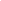 2.    Состав воспитанниковСостав воспитанников МОУ «Детский дом-школа» формируется из детей в возрасте от 7 до 18 лет города Орехово-Зуево и Орехово-Зуевского района. Зачисление воспитанников в детский дом-школа осуществляется на основании Постановления Главы г.о.Орехово-Зуево «О направлении несовершеннолетнего в МОУ «Детский дом-школа». Комплектование воспитательных групп в учреждение идет по возрастам, группы составлены по половой принадлежности (группы мальчиков, группы девочек). В 2010-2011 учебном году в учреждении функционировало 6 групп.При комплектовании групп учитываются родственные связи воспитанников (сестры Меловатские, Крапивины, Федичкины проживают в одной группе). Создание разновозрастных групп не представляется возможным из-за особой планировки здания: спальни рассчитаны не на 2-3 человека, а на 10 воспитанников. Согласно Уставу МОУ «Детский дом-школа» и заключения Роспотребнадзора максимальная наполняемость учреждения 80 воспитанников.Состав воспитанников по статусуАнализируя данные о статусе воспитанников, необходимо отметить, что в учреждении сокращается количество воспитанников-сирот, а возрастает категория так называемых «социальных сирот», т.е. воспитанники у которых родители лишены родительских прав или осуждены.Контингент учащихся по ступеням образованияКоличество учащихся школы (начальное образование)Количество учащихся школы (основное образование)                   Отрадно отметить, что за последние два года в учреждении возросло количество воспитанников начальной ступени сократилось количество воспитанников основной школы, но при этом хочется отметить, что сохраняется тенденция направления в детский дом-школу воспитанников 14-16 лет.3.    Структура управления образовательным учреждениемДиректор, заместители директора образуют линейную структуру управления. Решения по всем вопросам, касающимся определенного участка работы, принимаются одним руководителем, что создает условия для согласованности принятых решений. Но одновременно к руководителям предъявляются высокие требования, так как они должны быть компетентны в разных областях. В действующей  структуре все замкнуто на руководстве. Поэтому в дальнейшей работе необходимо перейти на другую структуру управления – линейно-функциональную, где будут существовать функциональные подразделения, специализированные на определенных видах управленческих действий. Они смогут принимать решения относительно ограниченного круга специальных вопросов, которые включают в себя четыре основных действия: планирование, организация, руководство  и контроль. Осуществление процесса управления требует разделения труда как между должностными лицами, так   между сотрудниками и детьми. На эффективность процесса будет влиять слаженность внешних и внутренних коммуникативных связей между всеми участниками учебно-образовательного процесса, где директор остается основным связующим звеном.Требования трудового законодательства соблюдаются согласно Трудовому Кодекса РФ и Коллективному договору, который в 2010-2011учебном году прошел процедуру утверждения.Посредством планирования определяется, каких результатов хочет достичь педагогический коллектив в конце учебного года и на промежуточных этапах. Центральный вопрос планирования: постановка целей, т.е. определение желаемых и возможных результатов образования. Реальные результаты образования определяются характером, содержанием, технологией, организацией обучения и воспитания.В ведении заместителей директора школы находятся определенные процессы функционирования  и их непосредственные исполнители. Они осуществляют административный контроль, выполнение учебных программ, выполнение режима воспитанниками, посещаемость учебных занятий, кружков, работу классных руководителей, воспитателей, ведение документации, работу творческих групп, качество работы обслуживающего персонала, безопасность условий труда и отдыха сотрудников и воспитанников, состояние и сохранность материально-технической базы, противопожарная и антитеррористическая безопасность. При аттестации кадров используется коллективный контроль. Взаимный контроль оказывается наиболее эффективным при передаче опыта и повышении квалификации. Для проверки состояния образовательного и других процессов жизнедеятельности учреждения используется предварительный, текущий и итоговый контроль. В учебно-воспитательном процессе преимущественно проводится тематический и фронтальный контроль, каждый из которых осуществляется в своих формах.Система аналитической деятельности в настоящее время имеет форму аналитического отчета. Он полезно оценивает эффективность и качество всей работы. Для образовательных учреждений одна из форм такой оценки – составление аналитического отчета по основным направлениям. Для подготовки отчета предусматривается: проведение мониторинговых исследований. Объектом мониторинга является качество образования, обеспечиваемое школой, качество воспитанности. Мониторинг качества осуществляется с учетом следующих позиций: временных рамок, циклов образовательных концепций и программ, основных этапов школьного образования. Ведение аналитического отчета предусматривает следующие разделы: основные и дополнительные данные об образовательном учреждении, содержание раздела, критерии анализа информации.4.    Соблюдение интересов воспитанников, защита их правВ соответствии с Конвенцией о правах ребенка, Законом об образовании, жилищным кодексом в учреждении соблюдаются интересы воспитанников, осуществляется защита их прав.На каждого воспитанника в учреждении имеется личное дело, пакет документов. Состояние личных дел воспитанников находится в соответствие с требованиями Типового положения об образовательном учреждении для детей-сирот и детей, оставшихся без попечения родителей и приказа МО от 05.12.2006г № 1904 «О порядке комплектования личных дел воспитанников ОУ для детей-сирот и детей, оставшихся без попечения родителей». Личные дела воспитанников с копиями документов хранятся в отдельном кабинете, на полках книжного шкафа в алфавитном порядке, подлинники документов хранятся в сейфе. В каждом личном деле воспитанника хранятся документы согласно перечню, утвержденного приказом Министерства образования.Основной вопрос по защите прав несовершеннолетних, это вопрос выплаты алиментов и пенсий воспитанникам. В этом вопросе учреждение, социальная служба проводит большую работу.Назначение пенсий по случаю потери кормильца производится в соответствии с Законом РФ от 20 ноября 1990г «О государственных пенсиях в РФ». Пенсии назначены всем воспитанникам, у которых умерли родители.Оформление пенсий воспитанникам, родители которых признаны судом безвестно отсутствующими или не установлен факт наличия родителей,  производится сразу, после получения решении суда. В течение года такая пенсия была назначена воспитаннице Гончаровой Д.. Лицевые счета в отделении Сбербанка открыты на каждого воспитанника МОУ «Детский дом-школа». Контроль за поступлением на личные счета воспитанников алиментов, пенсий и дивидендов производится 2 раза в год.Розыск родителей, которые по решению суда должны выплачивать алименты производится с помощью судебных исполнителей и органов исполнительной власти. Работа с судебными приставами в этом учебном году значительно активизировалась. По решению суда за неуплату алиментов были осуждены двое родителей воспитанников и четверо привлечены к принудительным работам. У двадцати воспитанников родители алименты выплачивают ежемесячно.     Однако, данная работа должна быть усилена со стороны судебных органов, т.к. в учреждении находятся в большей степени воспитанники, у которых родители лишены родительских прав.Закрепленную жилую площадь и гарантийные письма на ее физическую сохранность имеются во всех личных делах воспитанников. Воспитанники – Борисенков И., Давыдова А., Бабаева А., Мельникова Н., Седова А., Гаврильцев Д., Гаврильцев С., Сергеева А., Покасанова А., Гончарова Д.,  имеют гарантированное право на получение первоочередного жилья.В текущем учебном году оформлены документы на право наследования жилой площади двум воспитанникам. Взаимодействие учреждения с органами опеки и попечительства, развитие системы семейного устройства воспитанников: всем педагогическим коллективом с восьмиклассниками в течение года ведется большая работа по профессиональной ориентации. Изучаются склонности воспитанников, особенности их мышления, памяти, внимания, нервной системы. Ведется ознакомление с требованиями, которые профессия предъявляет к человеку и проводится соотношение с личными особенностями воспитанника. В учреждения среднего профессионального образования представляются заявки с указанием количественного, списочного состава, социально-правового статуса выпускников детского дома, с указанием выбранных профессий. Копии обращений отправляются в орган управлении образования, органы опеки и попечительства, в Министерство образования Московской области. Организуется работа по ознакомлению выпускников с учреждениями среднего профессионального образования Московской области, в первую очередь в МОУ г. Орехово-Зуево. Обеспечиваются выезды и посещение выпускникам Дней открытых дверей в различные учебные заведения, так в этом учебном году были организованы экскурсии в ПЛ №1, 114, 118, 96, 35, педагогический и медицинский колледжи, были проведены экскурсии на различные предприятия города, где трудятся выпускники городских профессиональных училищ начального образования.В текущем учебном году из детского дома под опеку был передан – Каранов А. (Андрея второй раз берут под опеку), а вот воспитанница Крымихина Е. была возвращена в детский дом после двух лет пребывания в семье, в семью была возвращена Гальцова Е.В 2010-2011 учебном году 6 воспитанников имели разрешение органов опеки и попечительства на временную передачу в семью.Выпускники детского дома-школы направляются согласно их способностям, желаниям и запросу региона на профессиональное обучение в образовательные учреждения начального профессионального обучения города, района и области.  По итогам 2010-2011учебного года воспитанники направляются на обучение в ПЛ №1 – 3 человека, ПЛ №114 – 3 человека, ПЛ №96 – 3 человека, Ликино-Дулевкий колледж – 1 человек, Педагогический колледж – 1 человек.5.    Условия осуществления образовательного процессаОбразовательный процесс осуществляется педагогическим коллективом  в состав, которого входят учителя, воспитатели, педагоги дополнительного  образования, учитель-логопед, педагог-психолог, педагог-организатор, социальный педагог, инструктор по труду.Коллектив образовательного учреждения имеет высокий и адекватный ценз, определяющий ценности профессии учителя и воспитателя.Значительная часть педагогов имеет условия для реализации собственных профессиональных интересов и готова активно развиваться, используя личностные ресурсы.Мониторинг состава педагогических кадровВ последние годы в учреждении сохраняется тенденция отсутствия педагогов-мужчин, что отрицательно влияет на процесс воспитания воспитанников-мальчиков.Мониторинг состава педагогических кадров по итогам аттестацииМониторинг состава педагогических кадров по стажу работыКоллектив педагогов, в основном, соответствует структуре характеристик зрелого педагогического коллектива.6.    Режим обучения и воспитания. Организация питания. Обеспечение безопасностиУчреждение работает в круглосуточном режиме. Для организации учебно-воспитательного процесса в учреждении имеется все необходимое. В спальном корпусе размещаются: спальные, учебные и игровые комнаты, имеется тренажерный зал, библиотека, актовый зал, кабинеты для дополнительных занятий, сенсорная комната. На пришкольной территории размещается спортивный городок, в который входит: футбольное поле, баскетбольно- волейбольная площадка, полоса препятствий. Для организации досуга в зимний период  в учреждении имеются лыжи, коньки, санки. В учреждении имеется необходимое видео-ауди оборудование, различная техника для осуществления учебно-воспитательного процесса.Перечень ТСО, компьютерной техники, оборудования, их количествоШкола работает в одну смену, используя шестидневную рабочую неделю, первый класс обучается по пятидневной рабочей неделе. Режим работы школы – с 09.00. Имеется 11 классных комнат, кабинет информатики и вычислительной техники, кабинет обслуживающего труда, столярная и слесарная мастерские, физкультурный зал. Физкультурный зал требует капитального ремонта.Во второй половине дня работают кружки «Танцевальный», «Кулинария», «Театральная студия», «Мастерица» проходят музыкальные занятия, работает тренажерный зал, секции «Футбол». Для работы кружков в учреждении созданы все необходимые условия. Охват воспитанников кружками и секциями составляет 100%.Библиотечный фонд учреждения соответствует требованиям учебно-воспитательного процесса, общий библиотечный фонд составляет 5949 экземпляров, из них: учебники – 2116 экз., методическая литература – 150 экз., энциклопедии и справочники – 250 экз., художественная литература – 3233 экз., периодика (брошюры, журналы) – 200 экз.Трудовое обучение воспитанников осуществляется в урочное и внеурочное время. Для уроков технического труда предоставляется слесарная и столярная мастерская, для уроков обслуживающего труда имеется кабинет обслуживающего труда. Трудовое воспитание во внеурочное время осуществляется по нескольким направлениям:- труд по самообслуживанию – формирование навыков ухода за телом, потребность следить за своим внешним видом, умение выбирать оптимальный режим жизни и деятельности, умение ухаживать за обувью, одеждой, культура взаимодействия со средой проживания;- хозяйственно-бытовой труд – соблюдение гигиены жилья, представление о его интерьере, умение пользоваться бытовыми предметами для уборки в помещениях и на территории детского дома, формирование трудовых навыков на кухне;- технический труд.В учреждении организовано шестиразовое питание воспитанников. Для организации питания в общежитии имеется столовая, рассчитанная на 80 посадочных мест. Ежедневная стоимость питания на одного воспитанника соответствует утвержденным нормам. Разработано десятидневное меню, согласованное с ТО Роспотребнадзора.  Меню отличается разнообразием и калорийностью.7. Мероприятия по укреплению антитеррористической защиты и снижению уязвимости объекта.Обеспечение условий безопасностиЗдание круглосуточно охраняется  сотрудниками ООО ЧОП «Вымпел-В» и сторожами. Средство связи – телефон, установлена кнопка тревожной сигнализации. На территории учреждения установлено видеонаблюдение (8 камер).В здании имеются поэтажные планы эвакуации на случай пожара, огнетушители, пожарные краны, система автоматической  пожарной сигнализации с выводом на вахту.Первоочередные, неотложные мероприятия по обеспечению безопасности:Дежурство администрации в здании общежития с 8.00 до 21.30 (согласно графику). Ночное дежурство осуществляет медицинская сестра и сторож, работающие круглосуточно с 8.00 до 8.00 утра. В штатном расписании 4 сторожа и 5 медсестр. Воспитатели работают с 12.30 до 09.00.Стенды с информацией с антитеррористической деятельностью имеются.Организован пункт пропуска в учреждение. Здесь имеется стол, стул, телефон, журналы регистрации учета посетителей, сотрудников, журнал обхода территории, журнал учета и сдачи воспитанников.Имеется инструкция по охране труда при возникновении чрезвычайных ситуаций, памятка о контрольно-пропускном режиме, телефоны служб города, локальные приказы по учреждению.Инструктаж при поступлении работников по действиям в чрезвычайных ситуациях проводится с регистрацией в журнале.Проверка помещений осуществляется заместителем директора по безопасности и заместителем директора по АХЧ 2 раза в день и  по мере необходимости.Сторожа обходят территорию 5 раз в день, замечания, рекомендации фиксируются в специальном журнале.Рабочим по кухне осуществляется прием и отправка машин с молочными и хлебобулочными изделиями. Кладовщиком каждый приезд и отъезд фиксируется в журнале.Водителями учреждения въезд и выезд осуществляется самостоятельно, так как каждый из них имеет собственные ключи от ворот. Каждый вторник и пятницу службами по благоустройству города осуществляется вывоз мусора со специальной площадки.8.    Программно-методическое обеспечение процесса обученияОбучение осуществляется по учебным планам, составленным на основании городского базисного учебного плана, в этом учебном году учреждение перешло на обучение по БУП-2004. Соблюдаются нормы учебной нагрузки по классам. Осуществлен переход на 3-х часовое обучение по физической культуре во всех классах  второй ступени. В соответствии с контингентом обучающихся на уроках учителями используются формы и методы, учитывающие интересы, уровень подготовленности, индивидуальные особенности, состояние здоровья.  На уроках применяются физкультминутки, развивающие игры. Применяется методика дифференцированного обучения.В воспитательном процессе работа осуществляется в соответствии с «Программой социального воспитания детей-сирот и детей, оставшихся без попечения родителей» Л.К.Сидоровой, а также в работе используются научные разработки Щурковой Н.Е., Таланчука Н.М., Газмана О.С., Караковского В.А.В учреждении разработана и вводится в действие программа «Подготовка воспитанников в Орехово-Зуевском «Детском доме-школе» к самостоятельной жизни в современном обществе».9.    Основные учебные результаты обучающихся и выпускников за последние годыРезультаты выпускных экзаменов за 9 классИнформация о трудоустройстве выпускниковРезультаты успеваемости и качества знаний по предметам:Результаты успеваемости и качества знаний по учителям:Результаты успеваемости и качества знаний по классам за 2010-2011 учебный год:10.          Результаты воспитания учащихся, достижения в мероприятиях в сфере спорта, искусства, технического творчества и др.Цель воспитательной работы МОУ «Детский дом-школа» - воспитание в ребенке творческой самостоятельности, главная задача, которую решает педагогический коллектив, заключается в реализации идеи воспитание гражданина социально зрелого, осознающего свое общественное назначение, приспособленного в жизни и занимающего в ней активную позицию. По содержанию воспитательная работа включает в себя несколько направлений: гражданско-нравственное, художественно-эстетическое, спортивно-оздоровительное, трудовое и экономическое, правовое, экологическое. Каждое направление работы с детьми имеет свои задачи:- гражданско-нравственное – воспитание гражданской ответственности, достоинство и уважение к истории и культуре страны;- художественно-эстетическое – воспитание носителя культуры, развитие творческой активности у детей;- спортивно-оздоровительное – создание условий для сохранения здоровья физического развития воспитание негативного отношения к вредным привычкам;- трудовое и экономическое – воспитание труженика-созидателя;- правовое – пропаганда правовых знаний, выработка ценностных ориентаций в общественных отношениях;- экологическое – воспитание сознательного отношения к природе.Планирование воспитательной работы осуществляется на двух уровнях: общешкольное планирование и планирование в группах. Общешкольное планирование воспитательной работы разрабатывается в соответствии с целями и задачами, поставленными педагогическим коллективом детского дома-школы на основе проведенного анализа предыдущей деятельности. В общешкольный план включается участие в областных и общегородских мероприятиях по плану работы Управления образования администрации г.о. Орехово-зуево, участие в мероприятиях ЦДТ «Родник», а также работа по пяти направлениям детского объединения «Будущее России». Планирование работы в группах осуществляется на основании плана работы учреждения в соответствии с задачами продиктованными жизнедеятельностью группы, и включает в себя программу подготовки воспитанников учреждения для детей-сирот к самостоятельной жизни Л.К. Сидоровой.Воспитанники МОУ «Детский дом-школа» являются учащимися нашей школы. Поэтому существует тесная связь между воспитателем и учителем, обеспечивается принцип единства обучения и воспитания. Учителя, являясь классными руководителями, знают потребности и проблемы каждого ребенка и средствами учебного материала «обучая воспитывают». Воспитатели в своей работе всегда ставят триединую задачу: обучение, воспитание, развитие. Воспитатели осуществляют самоподготовку с воспитанниками, поэтому часто консультируются с учителями по вопросам обучения. Учителя и воспитатели проводят совместные мероприятия такие как: неделя ОБЖ, День защиты детей, неделя безопасности,  классные часы, собрания группы.Воспитанники в МОУ «Детский дом-школа» поступают из городского и районного приюта. Соответственно тому, сколько ребенку лет и в каком классе он обучается, его зачисляют в ту или иную группу, в которой он находится до выпуска из детского дома. Исключением являются случаи, когда воспитанник по тем или иным веским причинам желает перейти в другую группу. Соблюдая принцип личностного подхода к воспитаннику, администрация может удовлетворить просьбу. На каждой группе работают по три воспитателя. Перевод воспитателя на другую группу осуществляется крайне редко. Воспитатели одной группы имеют перспективный единый план воспитательной работы, ставят одни цели и задачи. Для координации деятельности воспитателей, работающих на одной группе, проводятся совместные оперативные совещания. Это дает возможность достижения преемственности и непрерывности в содержании воспитательного процесса.Новые воспитанники поступают в учреждение чаще всего в возрасте 11-15 лет и имеют очень разный уровень развития воспитанности, обученности. Поэтому воспитатели определяют индивидуальную траекторию развития каждого ученика, выделяют специальные задачи соответствующие его особенностям, включают такие виды деятельности, где ребенок может раскрыть свои потенциальные возможности, создают каждому воспитаннику условия для самореализации и самораскрытия. Воспитатели наблюдают за изменениями индивидуальных качеств ребенка, отслеживают эффективность влияния разных факторов на его индивидуальность, учитывают индивидуальные качества при выборе воспитательных средств, предоставляют возможность самостоятельно выбирать внеурочную деятельность, сферу дополнительного образования, осуществляют дифференцированный подход на самоподготовке.Стоящие перед учреждением цели и задачи реализуются в следующих направлениях работы:- содержание и формы организации правового воспитания, формирование правовой культуры:правовое воспитание ставит своей целью формирование высокой социально-правовой культуры воспитанников, оно включает в себя вопросы по формированию у воспитанников сознательного отношения к своим правам и обязанностям перед обществом и государством, закрепленном в Конвенции ООН о правах ребенка и Конституции РФ; вопросы уважения законов и правил, готовности соблюдать и выполнять закрепленные в них требования, активно участвовать в управлении общества, бороться с нарушениями правопорядка. Массовая, групповая, индивидуальная работа по правовому воспитанию складывается из следующих форм: просмотра и обсуждений кино и телефильмов, телепередач, экскурсий, бесед, общешкольных линеек, собраний групп, классных часов, инсценировок, театрализованных представлений, участий в конкурсах. Каждый  год проходят общешкольные встречи с работниками ОДН УВД по теме: «Административные правонарушения», с работниками прокуратуры по теме: «Уголовные преступления несовершеннолетних», «Правовая ответственность за преступления и правонарушения несовершеннолетних».  Еженедельно собираются общешкольные линейки по вопросам жизнедеятельности детского коллектива. Проходят классные часы с приглашением работников ОГИБДД, изучается Конституция РФ и Конвенция ООН о правах ребенка, проходят воспитательские часы по теме: «Правила для воспитанников МОУ «Детский дом-школа», на общешкольном стенде и в группах вывешивается информация «Кодекс чести старшеклассника», «Уголовная ответственность несовершеннолетних», воспитанники детского дома бывают на экскурсиях в кинологической службе городской милиции, участвуют в городском конкурсе ЮИД (юных инспекторов дорожного движения). Планируется создание в 2011-2012 учебном году профильного отряда – Юные Друзья Полиции.- содержание и формы нравственно-этического воспитания: задачей нравственно-этического воспитания является воспитание человека – носителя культуры. В содержание этой работы входит формирование дисциплинарно-режимных навыков, санитарно-гигиенических навыков, навыков культуры речи, навыков вежливого отношения к старшим, навыков и умений читать книги и газеты, манеры хорошего тона, культура труда и отдыха, борьба за культуру и самоконтроль. Основной формой этого направления работы являются беседы. Их эффективность подкрепляется разнообразной общественно-полезной деятельностью – учебной, трудовой, общественной, спортивно-оздоровительной, в процессе которой учащиеся овладевают опытом нравственного поведения. Ежегодно в учреждении проходят  «Недели вежливости», которые включают: проведение бесед, ролевых игр, просмотр видео кассет. Воспитателями в группах  проводятся беседы: о культуре речи, о культуре быта, о вежливом отношении к старшим, диспуты «О дружбе и товариществе», «Культура одежды». Работа по нравственно-этическому воспитания в детском доме строится по следующим направлениям:преданность к Родине;отношение к труду, людям труда, народному добру;доброта, отзывчивость, скромность;коллективизм;справедливость;товарищество и дружба;честность, справедливость, умение держать слово;сознательная дисциплина и культура поведения;непримиримость к равнодушию и злу- содержание и формы организации художественно-эстетического образования: задачу воспитания носителя культуры и формирования творческой активности у детей ставит художественно-эстетическое образование. Содержание этого направления работы включает в себя обучение детей различать красивое и некрасивое в быту, привитие интереса к живописным картинам природы, красоте труда людей, приучению к уважению прекрасного в поступках людей, привитие интереса к произведениям живописи, литературы, музыки, привитию любви к выразительному чтению, привитию умений и навыков в пении и танцах. В детском доме работает танцевальный кружок, проходят музыкальные занятия, малыши занимаются в клубе «Мастерица». Ребята организуют общешкольные праздники на которых танцуют, поют, разыгрывают сценки, читают стихи. Перед мероприятиями актовый зал украшается рисунками и плакатами ребят. Воспитанники ежегодно участвуют в общегородском мероприятии «Весь мир или дорога в никуда», в областном конкурсе «Созвездие» среди детских домов и школ-интернатов.Детское самоуправление:- разграничение полномочий органов детского самоуправления и администрации учреждения:самоуправление – это демократический способ организации коллективной (общественной) жизни. Администрация детского дома не ставит своей целью включение воспитанников в решение педагогических задач, укрепление дисциплины силами учеников, освобождение педагогов от ряда управленческих функций. Задачи введения органов детского самоуправления в жизнь учреждения предполагает создание условий для социального становления воспитанников.- формы и методы работы: ученическое самоуправление – форма организации жизнедеятельности коллектива учащихся, обеспечивающая развитие их самостоятельности в принятии и реализации решений для достижения общественно-значимых целей. Высшим органом детского самоуправления являются общешкольные собрания воспитанников, на котором избирается совет воспитанников, выдвигаются кандидатуры председателя совета. На общешкольных выборах эта кандидатура утверждается. Совет воспитанников организует свою работу по четырем направлениям:1. творчество и пресс-центр;2. знания и порядок;3. спорт и досуг;4. достоинство и право.11.          Обеспечение медико-психолого-педагогической реабилитации и социальной адаптации воспитанников. Состояние здоровья воспитанников, меры по охране и укреплению здоровьяВ МОУ «Детский дом-школа» существует психолого-педагогическая, социально-психологическая и медико-психологическая службы, оказывающие помощь всем участникам образовательного процесса в зависимости от специфики своей деятельности. Первичная помощь оказывается педагогом-психологом.Кабинет психолога оборудован необходимой мебелью, помещение разделено на зоны, имеется зона для индивидуальной и групповой работы, сенсорная зона. Индивидуальная работа с воспитанниками проводится в кабинете педагога-психолога, где имеется необходимая методическая литература и практический инструментарий. Групповые формы работы осуществляются как в кабинете психолога, так и в группах, где проживают дети, в частности в учебных комнатах. Занятия проводятся в строго определенное время, которое согласовано с администрацией и воспитателями учреждения. В комнатах созданы все условия для проведения групповых занятий: мебель (парты, стулья), освещение, необходимый уровень тишины, свободная площадь.Педагог-психолог тесно взаимодействует с администрацией детского дома, социальными работниками, логопедом, педагогами, воспитателями, медицинскими работниками. Это способствует решению индивидуальных проблем каждого ребенка в силу наличия у воспитанников широкого спектра социальных, медицинских, психологических и педагогических проблем. Основной формой такого взаимодействия является психолого-медико-педагогический консилиум (ПМПК). Задачами консилиума являются:- определение образовательного маршрута детей с трудностями обучения;- выделение детей, более остальных нуждающихся в дополнительной специализированной помощи со стороны различных специалистов;- отслеживание эффективности дополнительной помощи детям.Действия всех специалистов согласованы. Решения каждого консилиума, выданные рекомендации педагогам и воспитателям выполняются в полном объеме.Психологическое обеспечение в учреждении, консультативную и профилактическую работу с детьми и педагогическими работниками осуществляет педагог-психолог. К основным направлениям деятельности педагога-психолога относятся:- психологическая диагностика, включающая психолого-педагогическое изучение воспитанников, определение индивидуальных особенностей. Психодиагностика проводится как в индивидуальной, так и в групповой форме;- психологическая профилактика, направленная на предупреждение проявлений дезадаптации воспитанников, разработку конкретных рекомендаций воспитателям и педагогам по оказанию помощи в вопросах воспитания, обучения и развития;- психологическая коррекция, предусматривающая активное воздействие на процесс формирования личности в детском возрасте;- психологическое просвещение воспитанников, педагогов, воспитателей, создание условий для полноценного личностного развития;- консультативная деятельность, направленная на оказание помощи детям, педагогическим работникам посредством психологического консультирования. Анализ медицинского обслуживания:Диагностическая – проведение углубленных профилактических осмотров;Лечебно-профилактическое – выявление и лечение хронических, а также острых заболеваний у детей и их профилактика, иммунопрофилактика, витаминизация, посещение бассейна;Санитарно-просветительная работа – проведение тематических лекций, бесед с воспитанниками и педагогами, организация мероприятий по профилактики близорукости, кариеса, нарушение осанки и других.Учебный режим строится согласно школьному расписанию, внеучебная деятельность воспитанника проводится согласно плана воспитателя. Воспитанники детского дома посещают уроки физической культуры согласно расписанию, спортивные секции, участвуют в спортивных соревнованиях не только в городе, но и в области. Перед соревнованиями дети проходят осмотр у врача-педиатра и получают допуск к участию в соревнованиях. Ежедневно во второй половине дня дети бывают на прогулке вместе с воспитателем.В период эпидемиологического благополучия в учреждении проводится ежедневная влажная уборка помещений с использованием моющих средств и при необходимости дезинфицирующих средств. Уборку классов и других учебных вспомогательных помещений проводят после окончания уроков при открытых окнах или фрамугах, один раз в месяц проводится генеральная уборка в помещении с применением не только моющих средств, но и дезинфикционных, разрешенных в установленном порядке. Окна снаружи и изнутри и оконные проемы моются 2 раза в год. Места общего пользования (туалеты, столовая, медицинский блок убирается с использованием дезинфицирующих средств ежедневно). Санитарно-техническое оборудование подлежит ежедневному обеззараживанию. За соблюдением санитарно-гигиенических и противоэпидемиологических мероприятий осуществляется ежедневный контроль. Проверяется качество уборки в группах, холл, пищеблок, столовая, классы, туалеты и все подсобные помещения. Результаты проверок отмечаются в журнале санитарного состояния ежедневно. Также ведется журнал и тетрадь по применению и учету дезинфицирующих средств, применяемых на различных объектах в детском доме-школе.Один раз в семь дней проводятся банные дни и одновременно меняется постельное и нательное белье. С целью выявления детей, пораженных педикулезом медперсонал проводит один раз в неделю осмотр всех детей. Одновременно с осмотром на педикулез проводится осмотр кожных покровов с целью профилактики кожных заболеваний. В случае обнаружения пораженных педикулезом детей проводятся противопедикулезные мероприятия.Провидится ежегодная диспансеризация воспитанников с заполнением карт, журнала диспансерных больных, также ведется тетрадь учета заболеваемости на каждого ребенка по диагнозам, выставленных на основании углубленных осмотров и также определение групп здоровья.Анализ углубленного обследования воспитанников врачами-специалистами:Группа здоровьяФизкультурная группа- осуществление контроля за организацией питания, в том числе диетического: контроль за организацией питания проводится старшей медсестрой, на пищеблоке проводится ежедневный осмотр сотрудников с заполнением журнала «Здоровье». Проводится термометрия холодильников с отметкой в тетради, оставляются суточные пробы всех приготовленных блюд, снимается с них проба на вкусовые качества с последующей отметкой в бракеражном журнале. Для правильного отпуска первых, вторых и третьих блюд используется измерительная посуда, разливательные и гарнирные ложки. Суточную пробу готовой продукции отбирают в стерильную стеклянную посуду с крышкой и сохраняют в холодильнике. В помещениях пищеблока ежедневно проводится влажная уборка, мытье полов, радиаторов, подоконников, мебели. Генеральная уборка проводится один раз в месяц  с применением дезинфицирующих средств.  Инвентарь для уборки имеет сигнальную окраску и хранится в отведенных местах. Один раз в неделю посуда профилактически замачивается в дез.растворе.Ежегодно воспитанники в летний период направляются в детские санаторно-оздоровительные лагеря в Московской и близлежащих  областей, Черноморского побережья. Воспитанники оздоравливаются не только в летний период, но и в период зимних каникул.12.          Подготовка воспитанников к самостоятельной жизниПодготовка воспитанников к самостоятельной жизни осуществляется по следующим направлениям:- самообслуживание (личная гигиена, умение готовить пищу, шить, производить мелкий ремонт, вести хозяйство): самообслуживание в детском доме включает в себя соблюдение личной гигиены воспитанниками, организации личной жизни и индивидуальной деятельности, формирование умений и навыков по их обеспечению. К вопросам личной гигиены относится уход за прической, пользование туалетом, уход за телом, привычка следить за одеждой и обувью, поддержание чистоты в месте проживания, навыки сервировки стола, украшение помещения. Особое внимание воспитателями обращается на вновь поступивших воспитанников, эти навыки у них практически не привиты. С ребятами проводятся беседы, как групповые так и индивидуальные «Уход за волосами» (профилактика педикулеза), «Что такое маникюр», «Чистота лица», воспитатели инструктируют ребят, как надо расчесываться, чистить зубы, в процессе практической деятельности прослеживается закрепление этих знаний. Выпускникам детского дома прививаются навыки стирки, глажки, производства мелкого ремонта одежды, навыки приготовления пищи.- формирование умений и навыков трудовой дисциплины: дети, попавшие в детский дом, не умеют ценить время, не умеют его распределять. Воспитатели следят за выполнением режима дня. Он составлен в соответствии с возрастом детей и вывешен в каждой группе. Ведется работа по соблюдению единых требований, правил поведения воспитанников. Ребята приучаются держать в чистоте и порядке свою тумбочку, полку, рабочее место, приучаются к правильному выполнению домашних заданий, учатся находить полезные дела для себя и коллектива, приучаются соблюдать обязанности дежурных по группе и столовой. Для воспитанников создаются педагогические ситуации, когда они должны проявить инициативу и настойчивость в выполнении начатого дела, должны самостоятельно спланировать работу, уметь распределить работу между всеми и оценить ее, уметь подчиняться порядку в общей работе. Особенно, эти качества формируются у воспитанников, работающих от молодежной биржи труда.- подготовка к семейной жизни, в том числе основы домашней экономики: частично работа по программе Л.К.Сидоровой решает задачу подготовки детей к семейной жизни, в том числе знакомит с домашней экономикой.- формирование основ здорового образа жизни: формирование основ здорового образа жизни включает в себя задачу создания условий для сохранения здоровья и физического развития, воспитание негативного отношения к вредным привычкам. В детском доме осуществляется жесткий режим дня, который создает оптимальные условия для сохранения здоровья. Он предусматривает влияние 7 факторов, позволяющих сохранению здоровья: вода, воздух, солнечный свет, естественное питание с чередованием голодания, физические упражнения, отдых. Он приучает детей к правильной организации жизни. Гигиенические процедуры: умывание, чистка зубов, купание приучают детей к чистоте и аккуратности. Прогулки способствуют укреплению психического здоровья. Утренние пробежки, гимнастика, подвижные игры на воздухе после учебных занятий, спортивные праздники, занятия в тренажерном зале отвлекают от дурных желаний и мыслей.- формирование умений организации свободного времени, активные формы отдыха, сфера досуга: дети, попадающие в наше учреждение, испытали на себе отсутствие родительского контроля, вседозволенность. У них есть свой отрицательный опыт проведения свободного времени. Воспитатели вынуждены разрушать имеющийся негативный опыт проведения ими свободного времени и сформировать новый, заполнив его нужными и полезными делами. Планирование свободного времени организуется в зависимости от дня недели. Воспитатели обучают детей: 1)навыкам планировать свой день, исходя из дел, которые необходимо выполнить; 2) навыкам проводить свободное время, находя полезные приятные дела; 3) навыкам самостоятельного выполнения работы по самообслуживанию; 4) навыкам спокойного занятия «не мешай другим»; 5) навыкам совместного планирования. Планируется свободное время или всей группы или подгрупп или индивидуально. Вечером воспитатель с воспитанниками подводит итоги дня. Основными видами досуговых занятий младших школьников являются занятия спортом (у мальчиков), занятий искусством (у девочек), чтение литературы, просмотр телепередач. У подростков – занятия спортом, слушание музыки, просмотр телепередач.В итоге вся работа педагогического, медицинского, обслуживающего персонала в учреждении направлена на формирование полноценной, здоровой личности, способной проявить себя в современном обществе. В учреждении создаются условия приближенные к домашним, чтобы дети попавшие волей судьбы в наше учреждение чувствовали о себе заботу и не были оторваны от общества.Учебный годВсего воспитанниковКоличество воспитанников имеющих статус – сиротаКоличество воспитанников, имеющих одинокую мать л.р.п.Количество воспитанников, имеющих обоих родителей л.р.п.Количество воспитанников имеющих одного умершего родителяКоличество воспитанников не имеющих статусаКол-во воспитанников у которых родители ограничены в род.правах или осуждены2005-20067725 (32%)17 (26%)13 (17%)18 (23%)1 (1%)3 (4%)2006-20077222 (32%)17 (26%)13 (18%)17 (24%)-3 (4%)2007-20088025 (35%)18 (23,75%)14 (17,5%)17 (21,25%)2 (2,5%)4 (5%)2008-20095814 (24%)15 (26%)14 (24%)11 (19%)-4 (7%)2009-20106314 (22%)18 (28%)12 (19%)14 (22%)-5 (8%)2010-20116413 (20%)18 (28%)12 (19%)14 (22%)-7 (11%)НаименованиеI ступень (начальное образование)I ступень (начальное образование)I ступень (начальное образование)I ступень (начальное образование)II ступень (основное образование)II ступень (основное образование)II ступень (основное образование)II ступень (основное образование)ВсегоВсегоВсегоВсего2007-2008 уч.г.2008-2009 уч.г.2009-2010 уч.г.2010-2011 уч.г.2007-2008 уч.г2008-2009 уч.г.2009-2010 уч.г2010-2011 уч.г.2007-2008 уч.г.2008-2009Уч.г.2009-2010 уч.г.2010-2011Уч.г.Количество классов3333765510988Средняя наполняемость классов4,33,36,37,38,57,88,88,47,36,47,88Количество учащихся131119226047444273586364Учебный год2006-20072006-20072007-20082007-20082008-20092008-20092009-20102009-20102010-20112010-2011Чел.%Чел.%Чел.%Чел.%Чел.%%Всего педагогов38383939383838383636Мужчин25252525133Женщин3695379536953795359797Учебный год2006-20072006-20072007-20082007-20082008-20092008-20092009-20102009-20102010-20112010-20112010-2011Чел.%Чел.%Чел.%Чел.%%Чел.%%Высшая квалификационная категория38410411388255Первая квалификационная категория1232122912326161692525Вторая квалификационная категория513512411388255Учебный год2006-20072006-20072007-20082007-20082008-20092008-20092009-20102009-20102010-20112010-2011Кол-во%Кол-во%Кол-во%Кол-во%Кол-во%%До 2 лет4105121300000от 2 до 5 лет1337513,513133От 5 до 10 лет4101225,513133От 10 до 20 лет102681982241161717Свыше 20 лет1951246021563283287777Наименование2007 год2008 год2009 год2010 год2011 годЦветной телевизор2120202121Магнитофон22222Швейная машинка ножная66666Швейная машинка ручная1414141414Швейная машинка электрическая0001010видеокамера11111Музыкальный центр77799Видеомагнитофон22233Пианино31111Компьютер2632323232Принтер7771010Аккордеон32211Баян1----Электроплита44444Машина стиральная1313131212Станок токарный по металлу44499Станок токарный по дереву22244Холодильник77765Пылесос15151599Холодильный шкаф22222Оверлок11111Биллиард11111Спортивный тренажер-5577Станок сверлильный22266Станок фрезерный11111Проигрыватель DVD мультиформатный1212121515Нетбуки---66Доска электронная-1111ПредметКол-во сдававшихПолучили отметки в сравнении с годовымиПолучили отметки в сравнении с годовымиПолучили отметки в сравнении с годовыми% успешностиуровенькачествоПредметКол-во сдававшихвышенижеподтвердили% успешностиуровенькачествоРусский язык122-10100%Норм.17%Алгебра123-9100%Норм.17%Физическая культура9315100%Норм..44%Биология31-2100%Норм.33%ОБЖ11-29100%Критич.0%История России1--1100%Норм.100%2006 год2006 год2007 год2007 год2008 год2008 годУчебное заведениеКол-во воспитанник.Учебное заведениеКол-во воспитанник.Учебное заведениеКол-во воспитанник.ПУ №1183ПУ №118-ПУ №11810ПЛ №1144ПЛ №1142ПЛ №1144ОЗГППК1ОЗГППК-ОЗГППК-Мед.колледж-Мед.колледж-Мед.колледж-ПУ №11ПУ №12ПУ №1-Педагогическое колледж4Педагогическое колледж1Педагогическое колледж2Трудоустройство2Трудоустройство1Трудоустройство-2009 год2009 год2010 год2010 год20011 год20011 годУчебное заведениеКол-во воспитанник.Учебное заведениеКол-во воспитанник.Учебное заведениеКол-во воспитанник.ПУ №1182ПУ №118-ПУ №118-ПЛ №1145ПЛ №114-ПЛ №1143ОЗГППК-Егорьевский педагогический колледж1ПЛ №963Мед.колледж-Мед.колледж-Мед.колледж-ПУ №12ПУ №12ПУ №13Педагогическое колледж2Педагогическое колледж0Педагогическое колледж1Трудоустройство2Трудоустройство0Трудоустройство1Московский колледж фотографии1Монинская летная школа1Ликино-Дулевский колледж1ПредметУспеваемостьУспеваемостьУспеваемостьУспеваемостьУспеваемостьУспеваемостьКачествоКачествоКачествоКачествоКачествоКачествоПредмет2005-20062006-20072007-20082008-20092009-20102010-20112005-20062006-20072007-20082008-2009 2009-20102010-2011Русский язык968790929298,6242429463036,4Литература9687909292100474738675652,8Математика9482849090100323340334549Алгебра969397949196,5272421282618Геометрия9693979495100272721283520История969396939710039353246,55949,4Всеобщая история10080979486100562018368621Обществознание9390989695100473531666643,7Природоведение92788293100100695566927385Биология9793969296100394042606447,2Физика9693979495100313128414128,6Химия9390989693100273124414818География9793969296100503131647445,2ИЗО95888992100100855280919171Духовное краеведение10022Музыка91888992100100867877929354,2Физическая культура9287909298100707769929466,8Английский язык9693969397100393146383230,4ОБЖ9693969397100555166677859,5Технология9687929297100727162918566,2Информатика и ИКТ10010087,536ФИОПредметУспеваемостьУспеваемостьУспеваемостьУспеваемостьКачествоКачествоКачествоКачествоФИОПредмет2007-20082008-20092009-20102010-20112007-20082008-20092009-20102010-20112010-2011Алексеева А.А.Начальные классы8067100н/а40050н/ан/аАлексеева А.А.ИЗО97931001008393917171Бойкова А.С.Математика100921001003325554242Бойкова А.С.Алгебра969310095,33027251818Бойкова А.С.Геометрия969310010030272520,320,3Бойкова А.С.Физика95949810030414128,628,6Бухматова О.Н.Русский язык94929698,33648482424Бухматова О.Н.Литература96929710050666644,544,5Гришина С.Б.Начальные классы6710033100025н/а73,373,3Гришина С.Б.Музыка92100100929354,254,2Девяткина О.Ю.Математика1005757Девяткина О.Ю.Информатика10010087,53636Иванова Т.Г.Биология94929610047606447,247,2Иванова Т.Г.Природоведение931001001001008585Иванова Т.Г.Химия969310041481818Иванова Т.Г.География9296100647445,245,2Ковалев С.А.ОБЖ10059,559,5Ковалева Т.В.Русский язык1008686Ковалева Т.В.Литература1008686Козлова Л.А.Английский язык96939710046383224,924,9Ларина Р.Н.История9693971003246,55949,449,4Ларина Р.Н.Всеобщая история9794861001836862121Ларина Р.Н.Обществознание98969510031666643,743,7Ларина Р.Н.Технология95939710073928566,266,2Ларина Р.Н.Духовное краеведение1002222ВакансияФизическая культура9298100929266,866,8КлассКол-во уч.Успеваем. (%)Качество (%)Окончилина «4» и «5»Не успеваютПримечание1785,7Фролов С.29100 (44)22,2Парфианович В.Рыбенцев Д.-32100 (33)0 (0)--44100 (67)25 (33)Сергеева А.-57100 (100)28,5 (50)Козлова Я.Пирожков Д.-67100 (100)42,8 (25)Буркова Т.Кувшинов Д.Скударнова В.-78100 (100)25(17)Давыдова А.Федичкина В.-89100 (83) 11(17)Абиркулов Ш.-91498,3(100)7,1 (20)Богатина Я.Рыбин Р.Радченко И.Садков С.Итого.Итого.99,7%20,2%12 чел.4 чел.Заболевание2006 год2007 год2008год2009год2010годНарушение осанки, сколиоз3428423033Хирургические заболевания72766Нарушения зрения1315181717ЛОР74133Заболевания кожи23001Туб.инфицированные913469Логопедия1023101819Заболевания ЦНС88344Психонаркология2724141212Гепатит «С»53000Ночной энурез44222Стоматология1613232122Заболевания легких11000ДЖВП129241314ЖКТ7161300Задержка полового развития26100НССС24132123Эндокринолог46161919ЧДБ10000ВСД30000ВИЧинфекция00012Мочеполовая система34422Учебный год2006 год2007 год2008 год2009 год2010 год1 группа здоровья--0012 группа здоровья20331821213 группа здоровья42233438374 группа здоровья21211Учебный год2006год2007год2008год2009год2010годОсновная1435201616Подготовительная4521204343Специальная511421